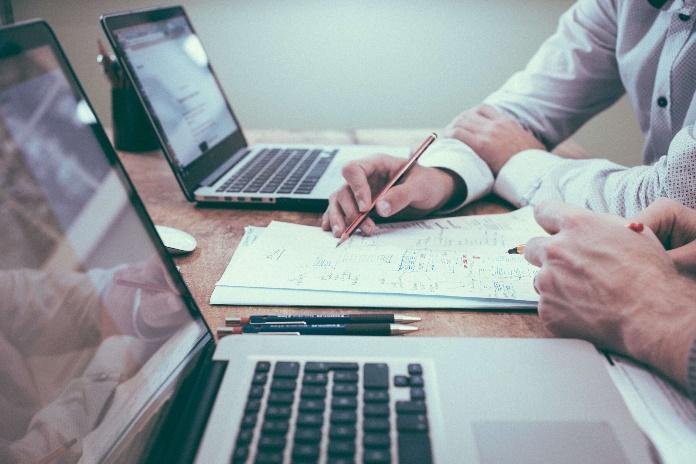 PROMOTE – Competence FrameworkDeliverable IO 2.2The European Commission support for the project does not constitute an endorsement of the contents which reflects the views only of the authors, and the Commission cannot be held responsible for any use which may be made of the information contained therein.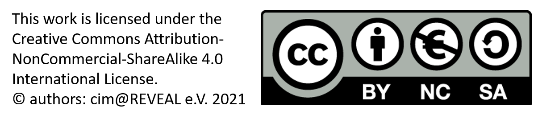 IndexFramework for Entrepreneurial CompetencesIn PROMOTE the following main thematic areas can be distinguished:P&OSector specific Digital Tools and InstrumentsEntrepreneurship, Internship and Practice ProjectIn regard to the aspired competences, one could add Creativity and Innovation and Social, Personal and Organisational Competences.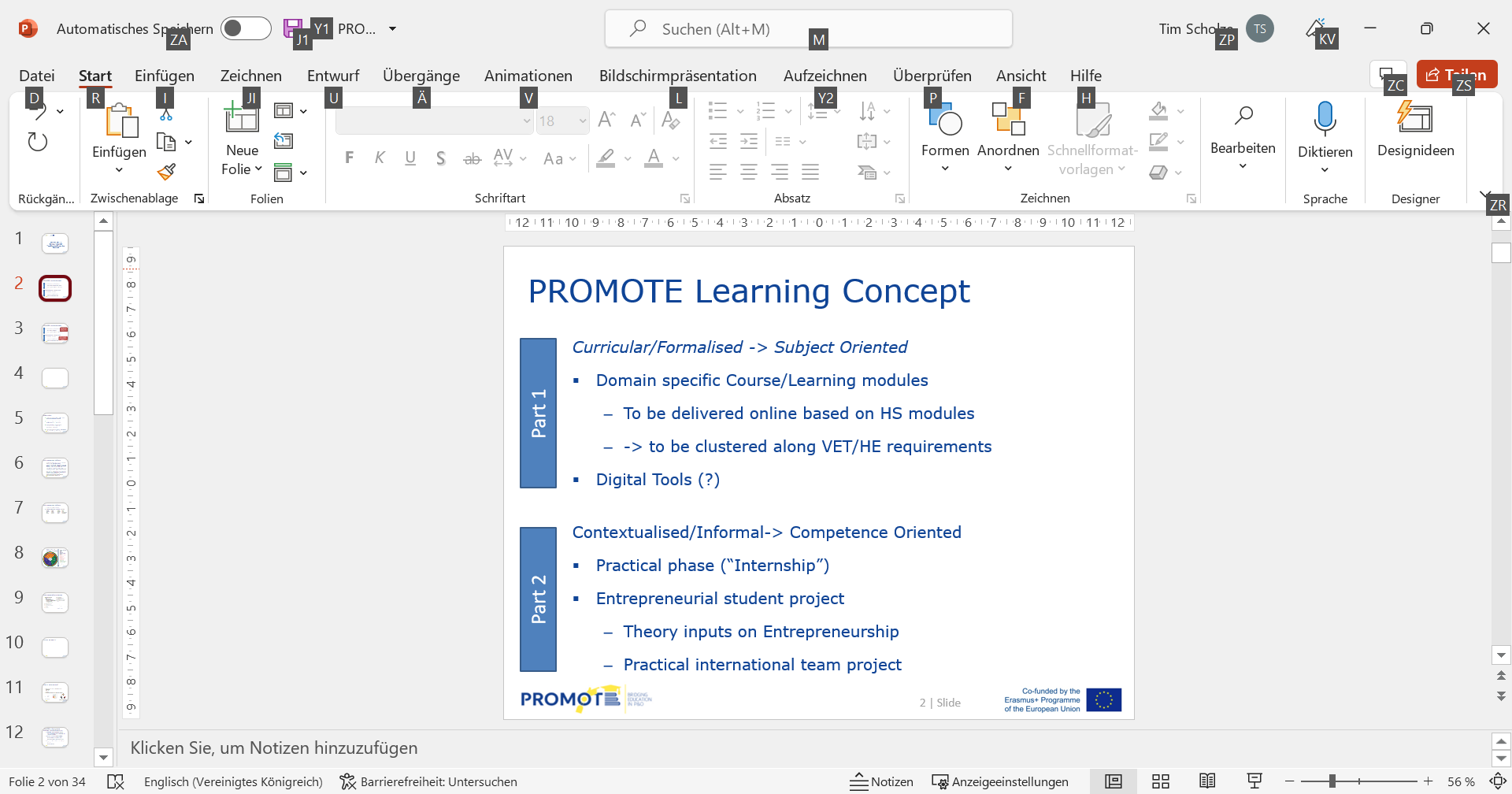 In the initial stage of the project, it was decided that the domain specific contents (relating to P&O (Prosthetics and Orthotics)) should be clustered along the requirements in the respective educational domains (VET and Higher Education) and that respective learning modules will be grouped according to the meta-descriptions provided by the EQF.In the P&O area the different qualification modules are developed along a knowledge related grading which can be best expressed by a repository of content modules.In contrast to this approach, the partnership decided to develop “Entrepreneurship” and the “Social, Personal and Organisational” Competences within PROMOTE along a Competence Oriented Learning approach which also facilitates their validation along the LEVEL5 taxonomy, whilst the P&O learning outcomes can easily be assessed by formal and summative assessments at given times.The paper on hand relates to the entrepreneurial and the Social, Personal and Organisational Competences.The PROMOTE Entrepreneurial competence framework is a derived four field cluster based on different competence theories (e.g. Erpenbeck, Sauter 2014, REVEAL group 2016/2019).We are relating the PROMOTE Entrepreneurial competences to the EntreComp model.The EntreComp framework is the flagship of European Entrepreneurship Education thus PROMOTE seeks to achieve a high credibility and transferability when referring to this system.EntreComp is based on the entrepreneurial process and defines it as the process to turn ideas and opportunities with resources into action to create impact.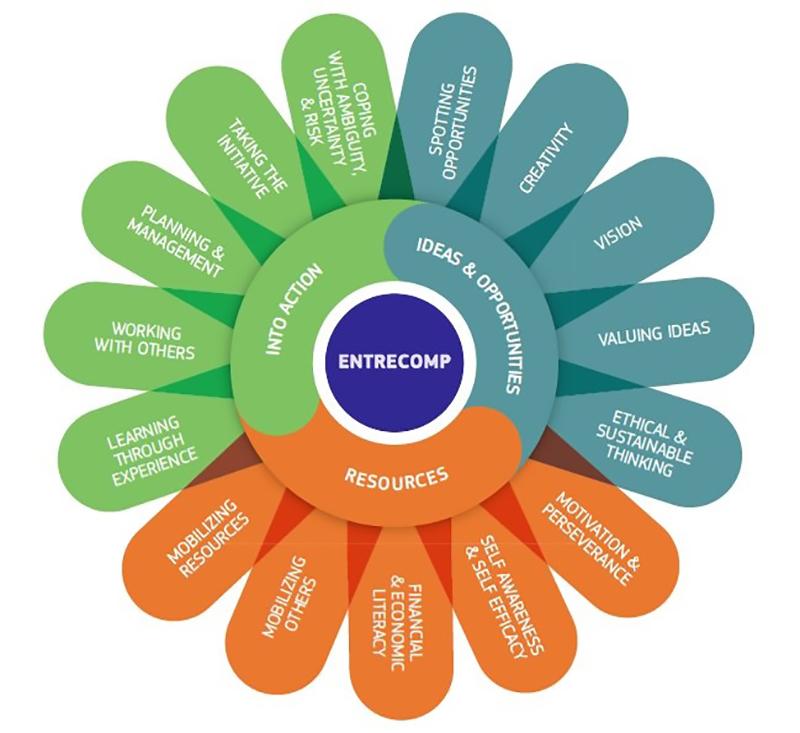 Fig. 1 EntreComp Conceptual FrameworkAs Fig, 1 shows EntreComp describes the creative and innovation process in the action field “Spotting ideas an opportunities”.Apart from these “field competence” there are a number of generic competences that play an important role in creativity and innovation processes. These competences have been analysed in the stocktaking phase and related to the EntreComp framework.As figure 2 shows the EntreComp system consists of a set of 19 aspects: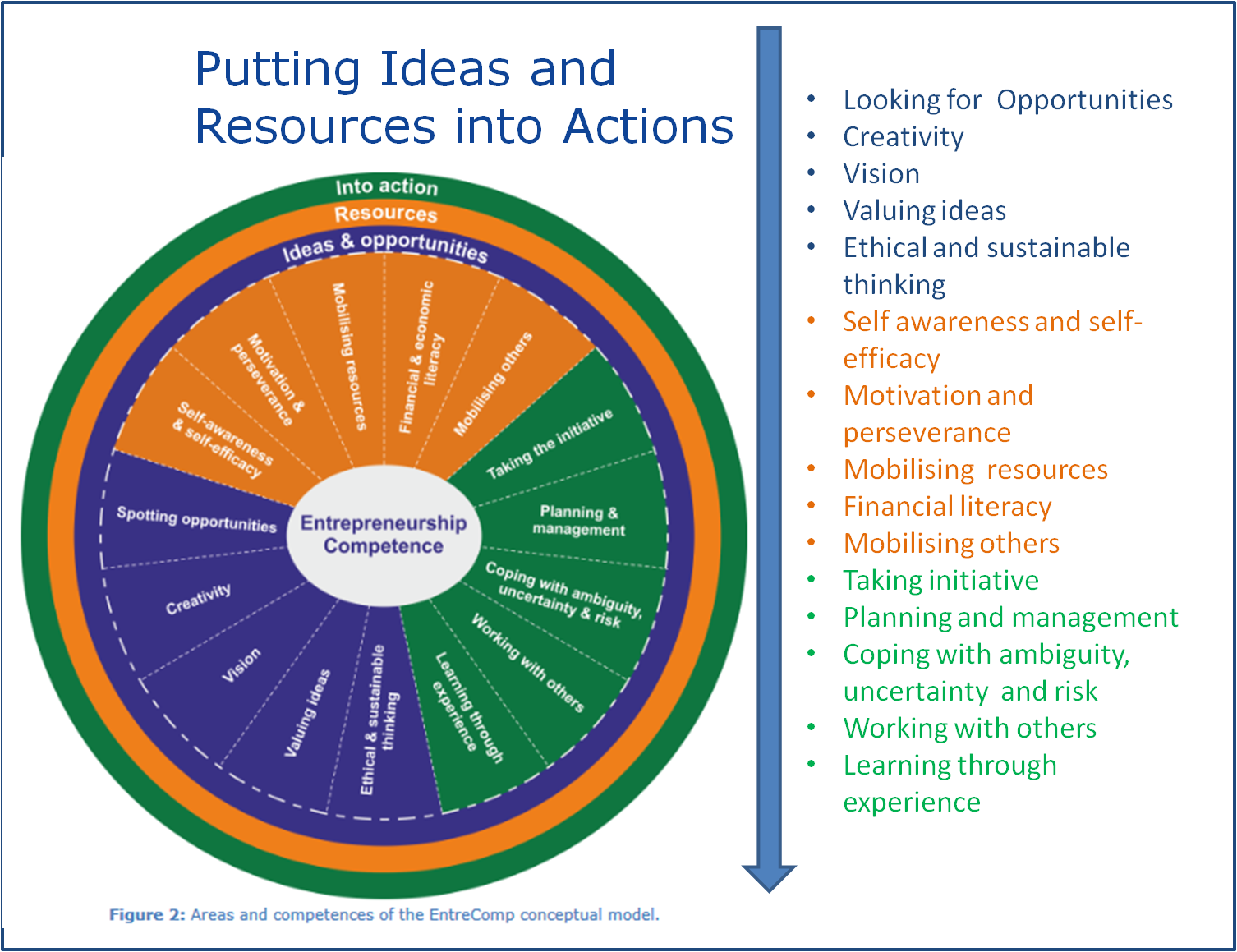 Fig. 2: The EntreComp conceptual modelEntreComp describes Entrepreneurship as a combination of 19 “aspects” which describe the abilities of an entrepreneur along three main phases of the entrepreneurial process:Developing ideas and opportunitiesMobilising resourcesPutting everything into actionThis approach has been largely supported by the European Commission and it is certainly one of the most elaborated models on the issue. However, even as the EntreComp consortium describes the 15 aspects as “competences” the PROMOTE partnership disagrees in this regard since some of these aspects are not competences along the following definition:A competence is the ability to apply a synthesis of:Knowledge,Skills and Attitudesin a particular situation and in a particular quality. The problem of aspects like “Vision” or “Looking for opportunities” (among others) is that these aspects cannot be operationalised in such a way that they can be measured for validation purposes or trained/learned along a system of competence levels. This, however, is what the PROMOTE project is looking for. Apart from this, PROMOTE needs the operationalisation to connect its approach to EU Validation systems like ECVET or the European Qualification Framework. Hence the workgroup in charge decided to blend the EntreComp with the LEVEL5 validation system which has been grounded on the aforementioned competence definition.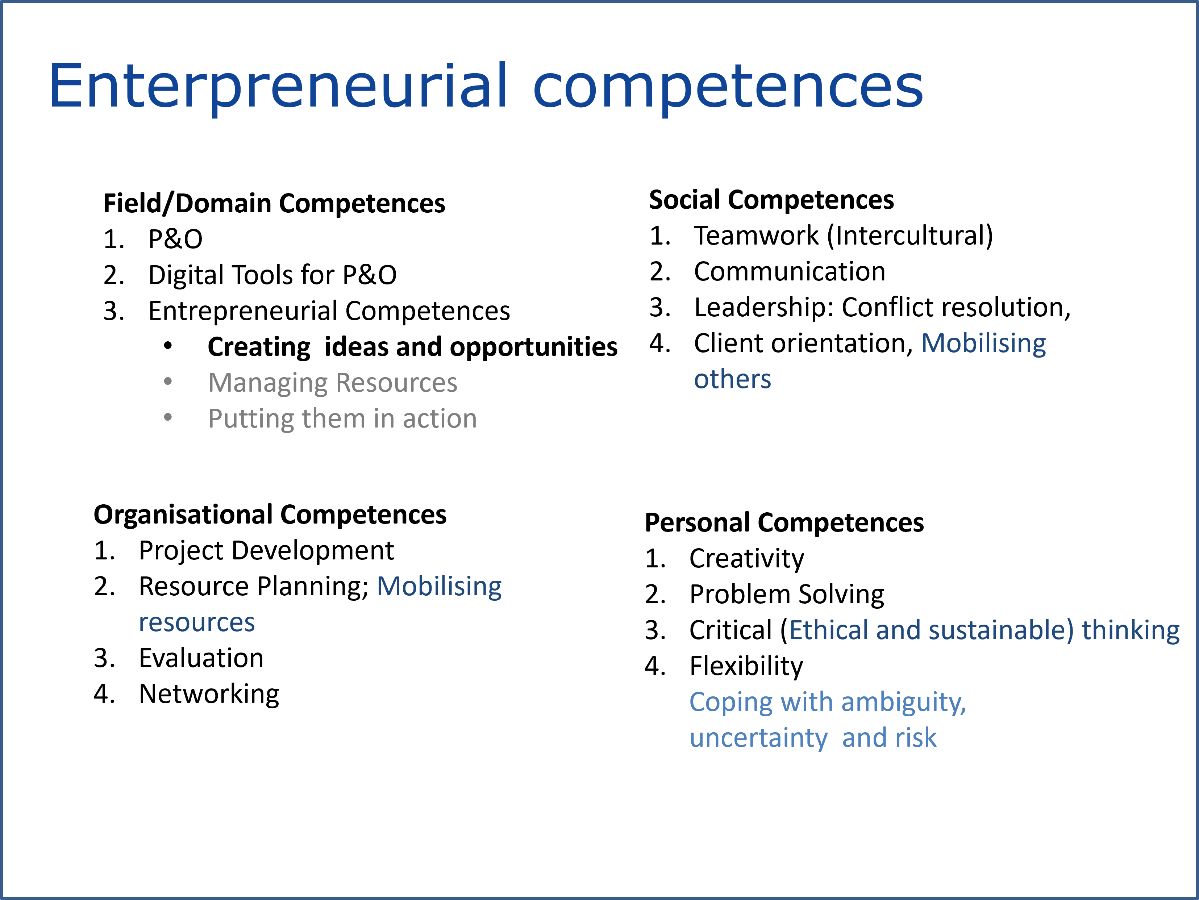 Fig: 3. PROMOTE Competence frameworkIn Fig. 3 the critical EntreComp aspects have been partly renamed or ordered under a fitting competence (like “Valuing Ideas” into “Evaluation”).The derived PROMOTE competence set is a four field cluster with 15 competences which can be listed as follows:Spotting Ideas and Opportunities (as central PROMOTE competence)Entrepreneurship Competence (as general concept which can be applied in a potential Entrepreneurial practice project)Problem solvingLeadershipProject ManagementPlanning and Resource ManagementIntercultural CommunicationCommunicationClient orientation(Intercultural) TeamworkFlexibility/AdaptabilityCritical thinkingNetworkingCreativityEvaluating/ReflectingAs outlined before, “Field/Domain Competences” refer to the specific field of study, hence they will not be described in the following chapters, except:The Competence to spot ideas and opportunities as it is the kernel action field for  Creativity and Innovation Management and the trigger for the entrepreneurial process.According to EntreComp the Competence to spot ideas and opportunities consists of 5 sub-competences which will be operationalised in the PROMOTE competence spider (in the assessment and validation process in the following WPs.In the paper on hand, the 15 competences will be thoroughly described by:Descriptions consisting of a competence summary and aspects what a learner should know, be able to do and respective attitudes related to this competences.A reference system which clusters knowledge, skills and attitudes along 5 competence levels.Competence descriptions & Reference SystemsCompetence to Spot Ideas and OpportunitiesThis Competence requires knowledge on different ideation and prototyping instruments and strategies, e.g. Spotting opportunities, Creating ideas, Working towards a Vision, Valuing ideas, Checking for Sustainability, etc. and how to apply them in different situationsA competent person should be able to Identify and seize opportunities to create value by exploring the social, cultural and economic landscape, Identify needs and challenges that need to be met and establish new connections and bring together scattered elements of the landscape to create opportunities to create value. He/she should be able to create and value Ideas and act responsibly.A competent person is pro-active and motivated to take the initiative and has a positive attitude towards innovation, collaboration and is conscious and committed to ethical and sustainable development.Knowledge: The learner knowsdifferent ideation and prototyping instruments and strategies, e.g. Spotting opportunities, Creating ideas, Working towards a Vision, Valuing ideas, Checking for Sustainability, etc. and how to apply them in different situationsSkills: The learner is able to Spot OpportunitiesIdentify and seize opportunities to create value by exploring the social, cultural and economic land-scape Identify needs and challenges that need to be met Establish new connections and bring together scattered elements of the landscape to create opportunities to create value Create and value IdeasCreatingDevelop several ideas and opportunities to create value, including better solutions to existing and new challenges Explore and experiment with innovative approaches Combine knowledge and resources to achieve valuable effectsValuingJudge what value is in social, cultural and economic terms Recognise the potential an idea has for creating value and identify suitable ways of making the most out of itAssess the consequences of ideas that bring value and the effect of entrepreneurial action on the target community, the market, society and the environmentConsidering Sustainability and Ethics Reflect on how sustainable long-term social, cultural and economic goals are, and the course of action chosen Act responsibly Imagine the future Develop a vision to turn ideas into action Visualise future scenarios to help guide effort and action Attitudes: The learner…is pro-active and motivated to take the initiative in order to reach a goalis willing to undertake risks to achieve his/her visionvalues autonomy and accepts the risk to failhas a positive attitude towards innovation and developmentappreciates collaboration and respects othershas an ethical consciousnessREFERENCE SYSTEM – Competence to create ideas and opportunitiesSubcompetence 1: Spotting opportunities  Subcompetence 2: Creating ideas  Subcompetence 3: Visioning  Subcompetence 4: Valuing Ideas Subcompetence 5: Ethical and sustainable thinkingEntrepreneurshipEntrepreneurship refers to a learner’s competence to turn ideas into action. It includes a number of sub-competences such as creativity, innovation and risk-taking, as well as the ability to plan and manage projects in order to achieve the objectives. The learner is competent to apply different entrepreneurial skills and strategies in order to develop, organize, and manage an encounter he/she wants to achieve, be it private, professional or a contribution to civic society. The learner is able to discover opportunities, to realize innovation, to exploit and use resources and to identify and bear risks. He/she knows to judge and plan entrepreneurial activities in regard to the given economic conditions, and how to act and react in different professional/ business situations. The learner is able to assess and evaluate risks, to convince others of his/her vision and to work both individually and in a team. He/she is able to communicate in a goal oriented way and to delegate tasks to others. The learner is ready to take over risks and responsibility and appreciates development and innovation. He/she values pro-active behaviour, collaboration and independence and complies to ethical standards for doing business. He/she is determined to take the necessary steps to achieve his/her vision.Knowledge: The learner…knows different entrepreneurial instruments and strategies, e.g. project management, controlling, marketing, etc. and how to apply them in different situationshas knowledge about entrepreneurial competences (such as e.g. leadership, creativity, project management) and can apply themknows the principles of economics and the working of the contemporary economyknows how to identify opportunities for professional, personal or business activitiesknows how to select and involve collaboration partnersSkills: The learner…is able to apply different entrepreneurial instruments and strategies according to the situation and objectives to be metis able to identify or create new entrepreneurial activities and to promote his/her ideas towards othersis able to assess and analyse chances and risksis able to lead others and to take over responsibilitiesis able to transfer knowledge and strategies into other contextsAttitudes: The learner…is pro-active and motivated to take the initiative in order to reach a goalis willing to undertake risks to achieve his/her visionvalues autonomy and accepts the risk to failhas a positive attitude towards innovation and developmentappreciates collaboration and respects othershas an ethical consciousnessREFERENCE SYSTEM – EntrepreneurshipProblem solvingProblem solving is the identification of a problem and its facets, anticipating possible solutions and assessing their potential impact and consequences, and putting solutions into action. It involves applying logic, knowledge and reasons towards understanding the actual problem, and being able to plan and use different techniques/methods, experiences. Problem solving is comprised of actions, attitudes and knowledge, which are goal-directed in complex situations. Even if the final aim is clearly defined (but sometimes it is not), the problem solver might not be aware of all steps towards its achievement. The problems might vary in complexity and might require different resources or tools. Therefore, the process requires the knowledge of several problem solving techniques (or the skills to invent new ones) and the ability to apply them accordingly in the appropriate situation. The process of problem solving is comprised of complex actions like planning and reasoning and in order to be completed successfully the problem solver needs to be motivated, curious and eager.Knowledge: The learner…knows different problem solving techniquesknows ways to modify and combine different problem solving techniques according to the specific problemknows how to transfer problem-solving knowledge to other situations and challengesknows which resources can be used to come to a solutionSkills: The learner…is able to recognise when a problem has no immediate solutionis able to define the concrete problem and its backgroundis able to apply problem solving techniquesis able to analyse the problem situationis able to plan and reason towards problem solutionis able to combine and modify different problem solving techniquesis able to discover new, complex solutions by him/herselfis able to engage others to support the solution of a problemAttitudes: The learner…feels that problem solving competences are valuableis eager to find good solutionsis curiousis intrinsically motivated (to solve problems)is autonomousfeels the need to help other people (in applying problem solving techniques)REFERENCE SYSTEM – Problem solvingLeadershipThe learner is competent in taking initiative, guiding and influencing others to help them achieve certain goals. He/she can demonstrate decision making skills and is capable to transfer these decisions into a team and to delegate tasks to efficiently reach the given goal. This involves e.g. being a good communicator, creating trust and relationships in the project team, identifying specific skills of team members and delegating tasks accordingly, facilitating team work, fostering collaboration, being open to new and different ideas. The learner is assertive and able to address and solve conflicts that hinder the work process. The learner has an attitude of respect and appreciation for diversity, is able to communicate in an assertive way based on self-confidence and to take responsibility for own actions or failures.Knowledge: The learner…knows different types of leadership interventions adequate for specific situationsknows, why leadership is important to reach collaborative goals in a group or a teamknows how to help other people in implementing leadership interventionsknows how to motivate others to reach a goalknows how to organise work processes in different waysSkills: The learner…is able to develop his own leadership style and techniques as a leader andcan apply it in different situationsis capable to create and execute leadership strategies is able to take over responsibilityis able to motivate others to reach a goalis able to take decisionsis able to coordinate work processes and to communicate in an assertive wayis able to delegate responsibilityAttitudes: The learner…has a positive attitude towards leadership and is aware of its importance in specific situationsfinds it important that the other members of the group value leadershipis motivated to develop own leadership competencesvalues and respects others and appreciates teamworkfeels responsible for the team, organisation and for accomplishing a goalis assertive about how to organize workis open to dialogue and to find common solutions for problemsREFERENCE SYSTEM – LeadershipProject ManagementThe learner is competent in executing projects in an efficient and successful way by structuring necessary project activities and applying a constant plan-do-check approach until the end of the project. The learner knows about project management theory and how to execute project activities and monitor their level of success and quality. He/she is able to act accordingly and adapt and develop strategies work in project teams or even lead them. He/she is aware of the advantages and disadvantages of turning a task or a venture into a project and to apply project management approaches respectively.Knowledge: The learner…knows about the core project processes and project phasesknows about crosscutting tasks like dissemination, evaluation, monitoring and exploitationhas knowledge of at least one project management approach and of variations in regard to other approacheshas knowledge on how to plan project activities according to the objectivesknows how to monitor the accomplishment and quality of sub-tasksknows when to assign more resources to open tasksknows how to structure a projectknows how to transform a theoretical project plan into realityhas the knowledge to develop projects along a strategic approach in the own professional environmentSkills: The learner…is able to apply strategies and techniques to fulfil the tasks assigned to him/her by the project managementis able to select certain project tasks according to the own abilitiesis able to plan and attribute project tasks to other (capable) team membersis able to apply a plan-do-check procedure to monitor the projectis versatile to connect other approaches like team building or diversity management to the own project teamAttitudes: The learner…is open towards applying project management approaches and techniqueshas a positive attitude towards project managementis aware of the strengths and the weaknesses of project managementintegrates the concept into his/here professional valuesREFERENCE SYSTEM – Project ManagementPlanning and Resource ManagementThe learner is competent in planning activities and resources related to his/her own projects or the projects that he/she is associated to. Learners knows about project planning theory, how to set up the project structure, activity planning, timing and connect this to available and required resources. He/she is able to act accordingly and adapt and develop strategies to set up plans in different projects contexts. He/she is aware of the advantages and disadvantages and has a positive but also critical attitude towards applying planning methodology in different professional and private life contexts.Knowledge: The learner…knows about the core project processes and project phaseshas knowledge of at least one project management approach and of variations in regard to other approachesknows how to brainstorm on a project ideaknows how to combine project idea and project context (e.g. funding programme)knows how to structure a project according to the main work packages and ideashas knowledge on how to plan project activities according to the objectivesknows which resources are necessary to accomplish the projectknows how to assign the resources to the activitieshas the knowledge to develop projects along a strategic approach in the own professional environmentSkills: The learner…is able to describe the plans in a realistic and understandable wayis able to calculate and assign project activities and resources accordinglyis able to execute planning tasks when being instructed by a planning team leaderis able to adapt the design (if needed) to new contextuses planning and resource management approaches comprehensively in the professional practiceis able to connect PRM to other approaches (e.g. project management, teamwork etc.) in a versatile wayAttitudes: The learner…is open towards applying planning and resource management techniqueshas a positive attitude towards itis aware of the strengths and the weaknesses of resource management techniquesintegrates the concept into his/her professional valuesREFERENCE SYSTEM – Planning and Resource ManagementIntercultural CommunicationIntercultural communication is the competence to respectfully, effectively and constructively communicate with people from different cultural backgrounds. The learner has knowledge about cultural diversity and how this is reflected in communication. He/she is competent in interacting with others and to establish a relation of trust and respect. He/she is able and to adapt to different communication needs that result from different cultural backgrounds. He/she has a positive attitude towards diversity and interacting with people from other cultures and is determined to avoid misunderstandings and resulting frustration. The learner is aware of his own cultural identity and knows how it affects his/her communication.Knowledge: The learner…has knowledge of ways to establish a relationship of trust and respect with others from different cultural backgroundshas knowledge of relevant intercultural communication techniquesknows the benefits of diversityhas knowledge of variations of certain cultures and how cultural imprints may influence communication styles, including the own cultural backgroundhas knowledge how to address culture related conflicts/misunderstandingsSkills: The learner…is able to communicate in a clear fashion with others from different cultural backgroundis able to integrate with colleagues and learners of different culturesis able to reflect own cultural imprints in his/her communicationis able to exchange knowledge and experiences with persons with different cultural backgroundsis able to give and receive feedback to and from learners, staff organisations of different cultural backgroundis able to tolerate and overcome difficulty, stress and frustration, because of intercultural misunderstandingsis able to make him/herself understoodis able to recognise culture based problems and misunderstandings and to adapt the own communication style accordinglyAttitudes: The learner…values integrity and diversityrespects others and their different cultural backgroundshas a positive attitude towards interacting with people from different cultureswants to avoid culture based miscommunicationwants to support othersREFERENCE SYSTEM – Intercultural CommunicationCommunicationThe learner is competent in communicating with others in a target oriented way, is able to establish a relation of trust and shows integrity through his/her way to communicate. In the communication with others the learner is aware of different communication styles and techniques and that different situations and interlocutors require different styles and techniques of communication. Communication is used by the learner as a means for interaction and through appropriate communication the learner can identify problems, can discuss them and find and implement solutions.Knowledge: The learner…has knowledge of the specific rules to communicate with his/her colleagues or other learners and beneficiarieshas knowledge of relevant communication techniqueshas knowledge of the own role and context he/she acts in and knows which communication style is appropriateSkills: The learner…is able to communicate in a clear fashion with colleagues, beneficiaries and stakeholdersis able to communicate in a target oriented wayis able to identify problems and find solutions together by using direct communicationis able to give and receive feedback to and from beneficiaries, colleagues and stakeholdersis able to use feedback in the improvement of his/her practiceis able to distinguish between different communication stylesis able to select appropriate communication styles according to goal and contextAttitudes: The learner…respects others and their different communication styleshas a positive attitude towards communicatingvalues open and reflective communicationREFERENCE SYSTEM – CommunicationClient orientationThe learner is competent in interacting with clients, taking into account their specific needs. He/she knows how to identify different client profiles, backgrounds, desires and necessities. The learner is able to react accordingly, adapt and develop strategies to support clients. He/she is aware of the benefits of focusing on the clients’ needs and requests and is determined to reach the clients’ satisfaction.Knowledge: The learner…has knowledge of different clients’ behaviours and needshas knowledge of strategies and techniques to deal with clientshas knowledge of communication techniquesSkills: The learner…is able to apply strategies and techniques to reach clients’ satisfactionis able to adapt his/her own behaviour to better support clientsis able to balance the interests of the client against those of the enterpriseis able to adequately communicate with clientsAttitudes: The learner…prioritizes clients’ satisfaction to other tasks and obligations as well as own affectsappreciates good quality in interactionis emphatic and has a positive attitude towards clients and his/her enterprise REFERENCE SYSTEM – Client orientation TeamworkingThe learner is competent in interacting with others involved in the activities of the organisation and to collaborate to reach a common goal. The learner respects specific backgrounds, competences and skills of team/group members and has the ability to act as a team member. This involves communication skills like assertiveness, clarity and active listening, awareness of diversity in teams and potentials of teamwork. He/she has an attitude of appreciation for teamwork as efficient way of collaborating and source of creativity and is determined to contribute to the success of the entire team. He/she is aware of the roles and capabilities in the team and acts accordingly. He/she put any kind of action that turns ideas into facts, taking risks, organising activities.Knowledge: The learner…has knowledge of ways to establish a team and make use of the different abilities of team members in order to reach a common goalhas knowledge how to enhance team processes in different teamshas knowledge about the rules of communicationhas knowledge about what to avoid to not disturb the atmosphere and workflow in a teamSkills: The learner…is able to differentiate whether teamwork is the best way to accomplish a taskis able to work in teams and act in teams according to his/her roleis able to understand that specific tasks and roles of team members are based on their strengths and weaknesseshas the ability to judge and identify one’s strengths and weaknesses, and to assess and take risks as and when warranted, is essentialis able to reflect the own role in a teamAttitudes: The learnerhas a positive attitude towards working together in a teaminspires others to contribute to the teamappreciates collaboration and diversityrespects and supports team membersREFERENCE SYSTEM – TeamworkingFlexibility/AdaptabilityFlexibility is a competence that describes the ability to adapt to changing situations and demands in order to cope with variable circumstances. This involves knowledge of the fluidity of facts and the moving nature of life itself, about different contexts and environments as well as of own capabilities and a repertoire of behavioural strategies. Being open minded and trustful in own strengths, are attitudes that support the adaptability to changing situations and reduce stress that results from change.Flexibility is also necessary to cope with ambiguity, uncertainty and risk, which is stated as an important element of entrepreneurial mindset in the EntreComp conceptual model.Knowledge: The learner…knows about requirements of different contexts and environmentsknows the benefits of being flexibleknows the burdens of flexibilityknows that things are dynamic and change is inherent in all areas of lifeknows adequate forms of behaviour for certain contextsknows how to adapt own strategies according to available or missing resources...Skills: The learner…is able to transfer knowledge, skills and abilities to other contexts and environmentsis able to reflect observations and experiences and to draw conclusions in terms of how to adaptis able to adapt to changing (work) environments or changing constraints on (work) resourcesis able to operate in multicultural environments and to adapt new locationsis able to anticipate new perspectivesis able to select from a repertoire of different behavioursis able to accept and adapt to restrictionsis able to allow others to be their way....Attitudes: The learner…is open to new perspectives, things, behaviours, situations,…is curious about learning, discovering new thingsis willing to change approaches or to try different approachesis willing to learn to adaptis motivated to benefit from flexibility, e.g. to fit in/be more comfortable/successfulis resilient to the stress that might result from the pressure to adapt or changing situations and environments...REFERENCE SYSTEM – Flexibility/AdaptabilityCritical ThinkingCritical thinking describes the competence to question an issue or a situation, an idea, assumption without accepting anything given at a face value. Critical thinking will identify and analyse the given issue/situation in a systematic way without automatically jumping to conclusions. The learner is curious to assess the given issue/situation and analyse the underlying arguments/ideas and is able to argue the considerations in an understandable way, to identify inconsistencies and errors when reasoning and reaching to a conclusion in a systematic way by applying experience and evaluating available information. It is the ability to go beyond the memorization, information recall and facts description, to analyse, evaluate, interpret, or synthetize information or experience in order to form or criticize an idea or argument and don’t simply accept all the given information without questioningKnowledge: The learner…has knowledge about the value of critical thinkinghas knowledge about different critical thinking methodshas knowledge about the appropriate use of critical thinkinghas knowledge how to evaluate and respond to counterargumentsSkills: The learner…is able to analyse, evaluate, interpret, or synthetize information or experienceis able to examine ideas, concepts or situations from multiple perspectives, including different cultural perspectivesis able to develop well-reasoned, persuasive questions and argumentsis able to respond to counterargumentsis able to identifying themes or patterns and making abstract connections across subjectsis able to accept criticism and submit his/her findings to repeat testsAttitudes: The learner…has curiosity to test information and to seek evidence, being open to new ideashas scepticism about non proven information, not believing every information he/she is confronted withhas the humility to admit that his/her ideas may be wrong when facing new information, experience or evidence that states otherwiseis willing to submit his/her ideas and experiments to peer reviewREFERENCE SYSTEM – Critical thinkingNetworkingThe learner is competent in interacting with others involved in professional practice, is able to establish relationships and to build up a network of relevant contacts in his professional setting. In collaborating with colleagues and stakeholders, the learner has the ability to exchange knowledge and experience as well as to establish new contacts in a target oriented way. The learner is aware of his/her role in different context and knows feasible approaches to establish new contacts, taking into consideration the working contexts and roles of other stakeholders. He/she has internalised his/her own goals and recognises opportunities to promote these towards others.Knowledge: The learner…has knowledge of ways to integrate networking into training activitieshas knowledge of relevant professional networkshas knowledge of different networking instruments and techniquesSkills: The learner…is able to collaborate closely with colleaguesis able to exchange knowledge and experiencesis able to use relevant networking toolsis able to actively use and create new networking techniques to improve professional knowledgeAttitudes: The learner…has a positive attitude towards collaborating with colleagues and stakeholdersis interested in the exchange of knowledge and experiencesis open towards different forms and opportunities of networkingREFERENCE SYSTEM – NetworkingCreativityThe learner is able to approach new situations and challenges with open mind and flexibility. He/she is competent in actively joining creative processes (such as brainstorming) and applying different creative thinking techniques (e.g. lateral thinking, visual explorations, metaphors, analogies, drawing, etc.) to generate new solutions and approaches. He has a strong ability in identifying unique connections between different ideas.Knowledge: The learner…has knowledge of different creative thinking techniqueshas knowledge of how to guide others through creative processesSkills: The learner…is able to see things from more than one perspective and is able to question the existing patternsis able to play an active role in collective creative processesis able to generate innovative solutions to unknown problemsAttitudes: The learner…has a positive attitude towards thinking out of the boxinspire and motivate others to express and develop their own creativity in many different situationsPersonal competenceREFERENCE SYSTEM – CreativityEvaluating/ReflectingThe learner is competent in reflecting and (self-)evaluating strategies as an interactive learning process on the job. He/she is able to identify the appropriate evaluation methodologies to apply, according to the objectives and type of activities of the organization, and he/she can plan the different phases of the process (information gathering, processing, analysis, reporting) within an appropriate timing for the work plan of the organisation.Knowledge: The learner…has knowledge of a variety of evaluation tools and methodsknows how and when to efficiently and effectively apply evaluation as a tool for stimulating reflection and learning processesknows how to use the results of the reflection and evaluation processes in a large perspective (e.g. for identifying further learning needs)Skills: The learner…is able to apply a variety of evaluation tools and methodsis able to develop own evaluation strategiesis able to process in a methodologically correct way the results of the evaluation for different purposesis able to promote a participatory culture of evaluation in the organisation processesAttitudes: The learner…recognizes the importance of evaluation and reflection for individual and organizational learning and inspires team members to improve their own evaluation competenceREFERENCE SYSTEM – Evaluating/ReflectingLocalisation of the Units and Competences at EQF LevelsThe domain specific modules are being transferred on EQF levels.KNOWLEDGEKNOWLEDGESKILLS//CAPABILITIESSKILLS//CAPABILITIESATTITUDES/VALUESATTITUDES/VALUESLLevel TitlesLevel descriptionLevel TitlesLevel descriptionLevel TitlesLevel description5Knowing where else
(strategic transfer)Knowing how to transfer idea creation skills and concepts into other contexts. Knowing how to help other people act successfully in different entrepreneurial structures in this respect.Developing, constructing, transferringBeing able to transfer ideation and prototyping strategies into new business contexts. Actively planning and creating new entrepreneurial activities based on ideating and prototyping.IncorporationHaving internalised ideation and prototyping as a fundamental personal entrepreneurship mindset.Being an inspiration for others in their ideation and prototyping activities.4Knowing when
(implicit understanding)Knowing when to apply right instruments from the portfolio of different ideation and prototyping approaches and tools.Knowing when to use certain ideation and prototyping strategies.Discovering
acting independentlyDeliberately searching for and selecting appropriate ideation and prototyping techniques and instruments for the own business. Creating and executing an ideation and prototyping strategy for the own context and professional domain.Self-regulation, CommitmentBeing determined and pro-active in using and improving ideation and prototyping in the own environment.Finding it important to be creative in this respect.3Knowing howKnowing different ideation and prototyping approaches, techniques related to:Spotting opportunitiesCreating ideasWorking towards a VisionValuing ideasChecking for Sustainability.Theoretically knowing how to act along an ideation and prototyping concept.Deciding/ selectingTaking part in ideation and prototyping activities as they are offered by others in safe (undisturbed) contexts. Choosing singular ideation and prototyping tools from a given (known) portfolioMotivation/
appreciationValuing ideation and prototyping in general. Being motivated to develop own ideation and prototyping competences and visions.2Knowing why
(distant understanding)Having basic knowledge on creativity and innovation. Knowing that idea creation, a multiperspective view on the ideas and the check of ideas is an essential  part of the product/service and business development. Understanding basic aspects of the ideation and prototyping.Using,
imitatingOccasionally taking part in non structured activities related to the creating of ideas.Carrying out ideating actions when being instructed to.Perspective takingBeing curious and interested in ideating and prototyping and spotting of opportunities.1Knowing whatKnowing that entrepreneurship is based on innovation and the creation of ideas.PerceivingPerceiving and recognising the concept of creating ideas and opportunities without taking further steps.Self-orientationPerceiving the concept of creating ideas and opportunities without relating it to oneself.LLEVEL5 TitlesLEVEL5 HintsEntreComp HintsEntreComp TitlesIdentify, create and seize opportunitiesFocus on challengesUncover needsAnalyse the context5Developing, constructing, transferringStrategyVersatilityIncorporationContributing substantiallyTaking responsibility for contributing to complex developments in a specific fieldDriving transformation, innovation and growth:TransformExpandI can judge opportunities for creating value and decide whether to follow these up at different levels of the system I am working in (for example, micro, meso or macro).I can spot and quickly take advantage of an opportunity.I can cluster different opportunities or identify synergies among different opportunities to make the most out of them.I can define opportunities where I can maintain a competitive advantage.I can produce a ‘roadmap’ which matches the needs with the actions needed to deal with them and helps me create value.I can design projects which aim to anticipate future needs.I can monitor relevant trends and see how they create threats and new opportunities to create value.I can promote a culture within my organisation open to spotting the weak signals of change, leading to new opportunities for creating value.4Discovering new contextsDeveloping
Acting independentlyPro-ActivityApplied knowledgeDisturbed/ new contextsTaking responsibility for making decisions and working with others.With some guidance and together with others.Taking responsibilityReinforceImproveI can describe different analytical approaches to identify entrepreneurial opportunities.I can use my knowledge and understanding of the context to make opportunities to create value..I can take apart established practices and challenge mainstream thought to create opportunities and look at challenges in different ways.I can judge the right time to take an opportunity to create value.I can carry out a needs analysis involving relevant stake-holders.I can identify challenges related to the contrasting needs and interests of different stakeholders.I can identify the boundaries of the system that are relevant to my (or my team's) value-creating activity.I can analyse an existing value- creation activity by looking at it as a whole and identifying opportunities to develop it further.3Deciding/ selectingTheory knowledgeKnown/ prepared  contextsOn my own and together with my peers.Taking and sharing some responsibilities.Building independenceExperimentDareI can explain what makes an opportunity to create value.I can proactively look for opportunities to create value, including out of necessityI can identify opportunities to solve problems in alternative ways.I can redefine the description of a challenge, so that alternative opportunities address it may become apparent.I can explain that different groups may have different needs.I can establish which user group, and which needs, I want to tackle through creating value.I can tell the difference between contexts for creating value (e.g., communities and informal networks, existing organisations, the market).I can identify my personal, social and professional opportunities for creating value, both in existing organisations or new ventures.2Using,
imitatingApplying under super-visionExercisingTrying outUnder direct supervision.With support from others, some autonomy, with my peers.Relying on support from othersDiscoverExploreI can find opportunities to help others.I can recognise opportunities to create value in my community and surroundings.I can find different examples of challenges that need solutions.I can recognise challenges in my community and surroundings that I can contribute to solving.I can find examples of groups who have benefited from a solution to a given problem.I can identify needs in my community and surroundings that have not been met.I can tell the difference between different areas where value can be created (e.g. at home, in the community, in the environment, or in the economy or society).I can recognise the different roles the public, private and third sectors play in my region or country1PerceivingStartStartStartStartStartStartStartLLEVEL5 TitlesLEVEL5 HintsEntreComp HintsEntreComp TitlesBe curious and open. Develop ideas. Define problemsDesign value Be innovative 5Developing, constructing, transferringStrategyVersatilityIncorporationContributing substantiallyTaking responsibility for contributing to complex developments in a specific fieldDriving transformation, innovation and growth:TransformExpandI can design new processes to involve stakeholders in generating, developing and testing ideas that create value. I can tailor a variety of ways of involving stakeholders to suit the needs of my value-creating activity. I can use a mix of creative techniques to keep generat-ing value over time. I can initiate, develop, manage and complete a creative project. I can design and put in place innova-tive processes to create value. I can apply different design approaches to create value through new products, processes or services. I can manage innovation processes that respond to emerging needs and make the most of opportunities as they become available. I can identify the steps needed to research the potential for an innovative idea in light of its develop-ment into an existing enterprise, a new venture or an oppor-tunity for social change. 4Discovering new contextsDeveloping
Acting independentlyPro-ActivityApplied knowledgeDisturbed/ new contextsTaking responsibility for making decisions and working with others.With some guidance and together with others.Taking responsibilityReinforceImproveI can combine my understanding of different contexts to transfer knowledge, ideas and solutions across different areas. I can actively search for new solutions that improve the value-creating process. I can set up processes to involve stake-holders in finding, develop-ing and testing ideas. I can describe different techniques to test innovative ideas with end users. I can help others create value by encouraging experimentation and using creative techniques to approach problems and generate solutions. I can describe and explain different approaches to shaping open-ended problems and different problem-solving strategies. I can develop and deliver value in stages, launching with the core fea-tures of my (or my team's) idea and progressively adding more. I can create (alone or with others) products or services that solve my problems and my needs. I can describe different levels of innovation (for example, incremental, breakthrough or transformation-al) and their role in value-creating activities. I can describe how innovations diffuse in society, culture and the market. 3Deciding/ selectingTheory knowledgeKnown/ prepared  contextsOn my own and together with my peers.Taking and sharing some responsibilities.Building independenceExperimentDareI can actively search for new solutions that meet my needs. I can experiment with my skills and competences in situations that are new to me.I can test the value of my solutions with end users. I can experiment with different techniques to generate alternative solutions to problems, using available resources in an effective way. I can reshape open-ended problems to fit my skills. I can take part in group dynamics aimed at defining open-ended prob-lems. I can assemble, test and progressively refine proto-types that simulate the value I want to create. I can identify the basic functions that a prototype should have to illustrate the value of my idea. I can judge if an idea, product or process is innovative or just new to me. I can tell the difference between types of innovations (for example, process versus product innovation and social innova-tion, incre-mental versus disruptive innovation). 2Using,
imitatingApplying under super-visionExercisingTrying outUnder direct supervision.With support from others, some autonomy, with my peers.Relying on support from othersDiscoverExploreI can explore new ways to make use of existing resources. I can show that I am curious about new things. Alone and as part of a team, I can develop ideas that create value for others. I can develop ideas that solve problems that are relevant to me and my surroundings. I can explore open-ended problems in many ways so as to generate multiple solutions. I can approach open-ended problems (problems with many solutions) with curiosity. I can improve existing products, services and processes so that they better meet my needs or those of my peers and the community. I can assemble objects that create value for me and others. I can describe how some innovations have transformed society. I can find examples of innovative products, services and solutions. 1PerceivingStartStartStartStartStartStartStartStartLLEVEL5 TitlesLEVEL5 HintsEntreComp HintsEntreComp TitlesImagineThink strategically. Guide action5Developing, constructing, transferringStrategyVersatilityIncorporationContributing substantiallyTaking responsibility for contributing to complex developments in a specific fieldDriving transformation, innovation and growth:TransformExpandI can show different audiences the benefits of my vision during turbulent times I can develop (alone or with others) and compare different future scenarios. I can encourage enthusiasm and a sense of belonging around a convincing vision. I can plan backwards from my vision to design the necessary strategy to achieve it. I can create (alone or with others) a ‘roadmap’ based on my vision for creating value. I can identify challenges related to my (or my team's) vision, while respecting the different levels of the system and the variety of stakeholders affected. 4Discovering new contextsDeveloping
Acting independentlyPro-ActivityApplied knowledgeDisturbed/ new contextsTaking responsibility for making decisions and working with others.With some guidance and together with others.Taking responsibilityReinforceImproveI can discuss my (or my team's) strategic vision for creating value. I can use my understanding of the context to identify different strategic visions for creating value. I can prepare a vision statement for my (or my team's) value-creating activity that guides internal decision-making throughout the whole process of creating value. I can explain the role of a vision statement for strategic planning. I can promote initiatives for change and transformation that contribute to my vision. I can identify the changes needed to achieve my vision. 3Deciding/ selectingTheory knowledgeKnown/ prepared  contextsOn my own and together with my peers.Taking and sharing some responsibilities.Building independenceExperimentDareI can build future scenarios around my value-creating activity. I can develop (alone or with others) an inspiring vision for the future that involves others. I am aware of what is needed to build a vision. I can explain what a vision is and what purpose it serves I can decide what type of vision for creating value I would like to contribute to. My vision for creating value drives me to make the effort to turn ideas into action. 2Using,
imitatingApplying under super-visionExercisingTrying outUnder direct supervision.With support from others, some autonomy, with my peers.Relying on support from othersDiscoverExploreI can develop simple future scenarios where value is created for my community and surroundings. I can imagine a desirable future. 1PerceivingStartStartStartStartStartStartLLEVEL5 TitlesLEVEL5 HintsEntreComp HintsEntreComp TitlesRecognise the value of ideas. Share and protect ideas. 5Developing, constructing, transferringStrategyVersatilityIncorporationContributing substantiallyTaking responsibility for contributing to complex developments in a specific fieldDriving transformation, innovation and growth:TransformExpandI can state the value of a new idea from different stakeholders' perspectives. I can develop strategies to effectively make the most of opportunities to create value in my organisation or venture. I can develop a strategy on intellectual property rights that is tailored to the age of my portfolio. I can develop a tailored strategy on intellectual property rights that deals with geographic requirements. 4Discovering new contextsDeveloping
Acting independentlyPro-ActivityApplied knowledgeDisturbed/ new contextsTaking responsibility for making decisions and working with others.With some guidance and together with others.Taking responsibilityReinforceImproveI can break down a value chain into its different parts and identify how value is added in each part. I recognise the many forms of value that could be created through entrepreneurship, such as social, cultural or economic value. When creating ideas with others, I can outline a dissemination and exploitation agreement that benefits all partners involved. I can tell the difference between trademarks, registered design rights, patents, geographical indications, trade secrets, confidentiality agreements and copyright licences, including open, public-domain licences such as creative commons3Deciding/ selectingTheory knowledgeKnown/ prepared  contextsOn my own and together with my peers.Taking and sharing some responsibilities.Building independenceExperimentDareI can decide which type of value I want to act on and then choose the most appropriate pathway to do so. I can tell the difference between social, cultural and economic value. I can choose the most appropriate licence for the purpose of sharing and protecting the value created by my ideas. I can tell the difference between types of licences that can be used to share ideas and protect rights. 2Using,
imitatingApplying under super-visionExercisingTrying outUnder direct supervision.With support from others, some autonomy, with my peers.Relying on support from othersDiscoverExploreI can show how different groups, such as firms and institutions, create value in my community and surroundings. I can find examples of ideas that have value for myself and others. I can explain that ideas can be shared and circulated for the benefit of every-one or can be protected by certain rights, for example, copyrights or patents. I can clarify that other people’s ideas can be used and acted on, while respecting their rights. 1PerceivingStartStartStartStartStartLLEVEL5 TitlesLEVEL5 HintsEntreComp HintsEntreComp TitlesBehave ethicallyThink sustainablyAssess impactBe accountable. 5Developing, constructing, transferringStrategyVersatilityIncorporationContributing substantiallyTaking responsibility for contributing to complex developments in a specific fieldDriving transformation, innovation and growth:TransformExpandI take action against unethical behaviour. I make it my priority to make sure that ethical behaviour is respected and promoted in my area of influence. I can contribute to self-regulation discussions within my sector of operations. I can choose adequate methods for analysing environmental impact based on their advantages and disadvantages.I can carry out impact assessment, impact monitoring, and impact evaluation on my value-creating activity. I can choose ‘measure indicators’ to monitor and assess the impact of my value-creating activity. I can design ways to be accountable to all of our stakeholders. I can use the accountability methods that hold me responsible to our internal and external stakeholders.4Discovering new contextsDeveloping
Acting independentlyPro-ActivityApplied knowledgeDisturbed/ new contextsTaking responsibility for making decisions and working with others.With some guidance and together with others.Taking responsibilityReinforceImproveI can take responsibility for promoting ethical behaviour in my area of influence, (for example, by promoting gender balance highlighting inequalities and any lack of integrity)I can argue that ideas for creating value should be supported by ethics and values relating to gender, equality, fairness, social justice and environmental sustainability. I can discuss the relationship between society and technical developments, relating to their implications for the environ-ment. I can discuss the impact an organisation has on the environ-ment (and vice versa). I can define the purpose of the impact assessment, impact monitoring, and evaluation of impact. I can analyse the implications of my value-creating activity within the boundaries of the system I am working in. I can discuss a range of accountability methods for both functional and strategic accountability. I can tell the difference between input, output, outcomes and impact. 3Deciding/ selectingTheory knowledgeKnown/ prepared  contextsOn my own and together with my peers.Taking and sharing some responsibilities.Building independenceExperimentDareI am driven by honesty and integrity when taking decisions. I can apply ethical thinking to consumption and production processes. I can produce a clear problem statement when faced with practices that are not sustainable. I can identify practices that are not sustainable and their implications for the environment. I can identify stakeholders who are affected by the change brought about by my (or my team's) value-creating activity, including stakeholders who cannot speak up (for example, future generations, climate or nature). I can identify the impact that taking up opportunities will have on me and my team, on the target group and on the surrounding community. I can tell the difference between accounting for use of resources and accounting for  the impact of my value-creating activity on stakeholders and the environment. 2Using,
imitatingApplying under super-visionExercisingTrying outUnder direct supervision.With support from others, some autonomy, with my peers.Relying on support from othersDiscoverExploreI can describe in my own words the importance of integrity and ethical values. I can recognise behaviours that show integrity, honesty, responsibility, courage and commitment.I can recognise examples of environmentally friendly behaviour by companies that creates value for society as a whole. I can list examples of environmentally friendly behav-iour that benefits a community. I can tell the difference between the impact of a value-creating activity on the target community and the broader impact on society. I can find and list examples of changes caused by human action in social, cultural, envi-ronmental or economic contexts. 1PerceivingStartStartStartStartStartStartKNOWLEDGEKNOWLEDGESKILLS//CAPABILITIESSKILLS//CAPABILITIESATTITUDES/VALUESATTITUDES/VALUESLLevel TitlesLevel descriptionLevel TitlesLevel descriptionLevel TitlesLevel description5Knowing where else
(strategic transfer)Knowing how to transfer entrepreneurial skills and concepts into other contexts. Knowing how to help other people act successfully in different entrepreneurial structures.Developing, constructing, transferringBeing able to transfer business strategies into new contexts. Actively planning and creating new entrepreneurial activities.IncorporationHaving internalised entrepreneurship as a fundamental personal mindset. Being an inspiration for others in their entrepreneurial activities.4Knowing when
(implicit understanding)Knowing when to apply the right instrument from the portfolio of different entrepreneurial approaches and instruments. Knowing when to use certain entrepreneurial strategies.Discovering
acting independentlyDeliberately seeking entrepreneurial opportunities. Searching for and selecting appropriate entrepreneurial techniques and instruments for the own business. Creating and executing an entrepreneurial strategy for the own context and professional domain.CommitmentBeing determined and pro-active in using and improving own entrepreneurial competences. Finding it important to be creative in this respect.3Knowing howKnowing different entrepreneurial approaches, techniques and instruments to develop business and value. Theoretically knowing how to act along an entrepreneurial concept.Deciding/ selectingTaking part in entrepreneurial activities as they are offered by others in known and undisturbed contexts. Choosing singular entrepreneurial tools from a known portfolioMotivation/
appreciationValuing entrepreneurship in general. Being motivated to develop own entrepreneurial competences and visions.2Knowing why
(distant understanding)Knowing that through entrepreneurship one can develop an own business and become self-sustainable. Knowing that entrepreneurship includes social responsibility.Using,
imitatingOccasionally taking part in non structured entrepreneurial activities. Carrying out entrepreneurial actions when being instructed to.Perspective takingBeing curious and interested in entrepreneurship and related concepts and opportunities.1Knowing whatKnowing that entrepreneurship is an essential concept that aims at developing a business.PerceivingPerceiving and recognising the concept of entrepreneurship without taking further steps.Self-orientationPerceiving the concept of entrepreneurship without relating it to oneself.KNOWLEDGEKNOWLEDGESKILLS//CAPABILITIESSKILLS//CAPABILITIESATTITUDES/VALUESATTITUDES/VALUESLevel TitlesLevel descriptionLevel TitlesLevel descriptionLevel TitlesLevel description5Knowing where else
(strategic transfer)Having a large portfolio of problem solving strategies to solve problems constructively and sustainably in different areas of life Developing, constructing, transferringDeveloping and inventing new creative strategies to solve problems.IncorporationHaving internalised to strive for good, sustainable solutions in a compromise oriented way, and inspiring others to become better problem solvers.4Knowing when
(implicit understanding)Knowing variations and modifications to solving problems in different contexts and how to actively use available resources.Knowing different ways to tackle problems.Discovering
acting independentlyActively expanding own strategies and experiences, through trial and consultation. Applying complex solutions to solve a problem.CommitmentBeing determined to find objectively good solutions for problems and to expand own competence in this regard.Openness towards innovative approaches.3Knowing howKnowing how to solve a problem based on prior experiences. Recalling previous problems and comparing similar problems and strategies for solutions.Deciding/ selectingApplying known problem solving strategies.Choosing between different (given) possibilities to solve the problem based on prior experience.Motivation/
appreciationBeing motivated to further develop own competence to solve problems. Valuing good solutions for problems.2Knowing why
(distant understanding)Knowing why the problem exists and where it’s originating fromUsing,
imitatingApproaching a problem as being instructed to or by imitating strategies of others.Perspective takingTaking interest in finding solutions for problems.1Knowing whatKnowing there is a problem that needs to be solved to reach a goal.PerceivingPerceiving the problem without taking action.Self-orientationOnly being interested in solving problems that relate to oneself.KNOWLEDGEKNOWLEDGESKILLS//CAPABILITIESSKILLS//CAPABILITIESATTITUDES/VALUESATTITUDES/VALUESLLevel TitlesLevel descriptionLevel TitlesLevel descriptionLevel TitlesLevel description5Knowing where else
(strategic transfer)Knowing which types of leadership interventions are adequate in specific situations. Knowing how to transfer leadership approaches to other areas of life.Developing, constructing, transferringDeveloping an individual leadership style and techniques as a leader and applying it adequately in different situations.IncorporationHaving internalised to lead when needed, respecting others needs in team work and to encourage open dialogue. Inspiring others to become better leaders.4Knowing when
(implicit understanding)Knowing how and when certain actions/behaviours as leader will affect the group and its results. Knowing when and how to apply appropriate leadership measures to solve problems or take opportunities.Discovering
acting independentlyActing as a leader and trying out a range of different leadership styles. Applying them according to the situation and the objectives of the activity. Being able to coordinate work processes successfully.CommitmentFeeling the need to be a good leader. Being determined to improve own leadership competences.3Knowing howKnowing different leadership styles and  techniques and how they are related to specific performances of a group and outcomes of a project. Knowing how to organise a process in a group to reach a goalDeciding/ selectingTaking the lead and applying specific leadership techniques which seem to be appropriate according to the perception of the situation based on own experiences.Motivation/
appreciationValuing leadership and being motivated to develop own leadership competence.2Knowing why
(distant understanding)Knowing why leadership is important to reach a goal in a group/team.Knowing that different leadership styles exist and that different leadership approaches can affect the work of/in the group.Using,
imitatingOccasionally applying leadership concepts & actions (like taking responsibility, taking decision, delegating work...) as copied from a role model or as being instructed to.Perspective takingBeing interested in leadership and its potentials.Anticipating which role leadership has in own life.1Knowing whatKnowing what leadership is, what competences and tasks leadership includes.PerceivingRecognising situations where leadership is either executed or needed.Self-orientationOnly being interested in leadership when one is affected by it.KNOWLEDGEKNOWLEDGESKILLS//CAPABILITIESSKILLS//CAPABILITIESSKILLS//CAPABILITIESATTITUDES/VALUESATTITUDES/VALUESLLevel TitlesLevel descriptionLevel descriptionLevel TitlesLevel descriptionLevel TitlesLevel description5Knowing where else
(strategic transfer)Knowing how to assess which PM tools are adequate in any situation. Knowing how to plan new ventures with a strategic project management approach.Knowing how to assess which PM tools are adequate in any situation. Knowing how to plan new ventures with a strategic project management approach.Developing, constructing, transferringStrategically adapting and applying PM tools for new contexts. Discussing and sharing information about PM with other colleagues and experts.IncorporationHaving internalised what to anticipate in steering projects. Inspiring others to improve their PM competences.4Knowing when
(implicit understanding)Knowing how different PM tools can be used in different phases of the life cycle of a project. Knowing how to apply them in project situations.Knowing how different PM tools can be used in different phases of the life cycle of a project. Knowing how to apply them in project situations.Discovering
acting independentlyAdapting certain project management tools to the specific context. Seeking for more specific information and applying other PM tools.CommitmentBeing determined to improve own PM competences and to prioritise it to other activities for this purpose.3Knowing howKnowing different PM tools and instruments.Knowing different PM tools and instruments.Deciding/ selectingActively applying specific tools for PM in project planning and implementationMotivation/
appreciationValuing project management abilities and being motivated to develop and apply them.2Knowing why
(distant understanding)Knowing that PM techniques are needed in order to successfully complete project work.Knowing that PM techniques are needed in order to successfully complete project work.Using,
imitatingOccasionally applying a few PM tools – offered by others – in parts the own project work.Perspective takingBeing curious about different PM approaches and tools and their potential for the own work.1Knowing whatKnowing that PM exists as a methodology.Knowing that PM exists as a methodology.PerceivingRecognising situations in which certain PM techniques and tools are used.Self-orientationFeeling the impulse to learn more on PM methodologies in a specific work situation.KNOWLEDGEKNOWLEDGESKILLS//CAPABILITIESSKILLS//CAPABILITIESSKILLS//CAPABILITIESATTITUDES/VALUESATTITUDES/VALUESLLevel TitlesLevel descriptionLevel descriptionLevel TitlesLevel descriptionLevel TitlesLevel description5Knowing where else
(strategic transfer)Profound knowledge on how to transfer planning and resource management methodologies into other contexts.Profound knowledge on how to transfer planning and resource management methodologies into other contexts.Developing, constructing, transferringAdapting and further developing planning and resource management methodologies in the own (professional) context.IncorporationHaving internalised to plan and manage resources in an effective and sustainable way. Inspiring others to apply resource management techniques.4Knowing when
(implicit understanding)Practical knowledge on different planning and resource management methodologies and in which situations which tool is appropriate.Practical knowledge on different planning and resource management methodologies and in which situations which tool is appropriate.Discovering
acting independentlySeeking for more specific information on planning and resource management methodologies and enlarging the own portfolio of tools.CommitmentFeeling the need for implementing planning and resource management methodologies in the own context. Being determined to improve own competences regarding planning and resource management methodologies.3Knowing howTheoretical know-how on different planning and resource management methodologies.Knowing how to apply them in project situations.Theoretical know-how on different planning and resource management methodologies.Knowing how to apply them in project situations.Deciding/ selectingActively applying specific tools in planning and implementation and resource controlling and optimisation.Motivation/
appreciationAppreciating the value of planning and resource management methodologies and being motivated to apply them.2Knowing why
(distant understanding)Understanding the reasons why appropriate planning is crucial for success.Understanding the reasons why appropriate planning is crucial for success.Using,
imitatingOccasionally planning actions and consciously allocating resources when being instructed to or following the example of others.Perspective takingBeing curious about different approaches to manage resources and their potential for own work.1Knowing whatKnowing that Planning and Resource Management is needed in projects.Knowing that Planning and Resource Management is needed in projects.PerceivingRecognising situations where planning is needed without acting.Self-orientationRelating planning and resource management only to own resources.KNOWLEDGEKNOWLEDGESKILLS//CAPABILITIESSKILLS//CAPABILITIESATTITUDES/VALUESATTITUDES/VALUESLevel TitlesLevel descriptionLevel TitlesLevel descriptionLevel TitlesLevel description5Knowing where else
(strategic transfer)Knowing own cultural frames of reference and various patterns of cultural differences.Knowing strategies to communicate successfully with people from a variety of other cultures.Developing, constructing, transferringBeing able to put oneself in the shoes of others and being able to apply a variety of intercultural approaches.Developing own approaches to communicate with people from other cultures and supporting others to improve.IncorporationHaving internalised how to overcome culture based obstacles in communication. Being aware that one’s own culture shapes own reactions and being able to transcend that.Inspiring others to improve their intercultural communication.4Knowing when
(implicit understanding)Knowing about other cultures and understanding how cultural aspects can influence communication.Knowing pitfalls of culture based misunderstandings and how to avoid them.Applying specific exemplary theory in practice (during the exchange)Discovering
acting independentlyActively collecting information about communication features of other cultures and enriching one’s own communication competence by transferring diverse elements to one’s own context.-> essay in the disturbed systemCommitment Respecting and valuing expressions of cultural differences and being determined (committed) to overcome communication based obstacles between people from different cultural backgrounds.3Knowing howKnowing how to anticipate certain cultural backgrounds and differences and how to adapt own communication accordingly.- list of theoryDeciding/ selectingBeing able to apply basic strategies in intercultural communication, e.g. active listening, mirroring, perceiving non-verbal signs.- List of practical learning actions, e.g. in prep scenariosMotivation/
appreciationBeing aware that we have cultural values or assumptions that are different from others.Respecting and valuing different communication styles and being motivated to improve own competence.2Knowing why
(distant understanding)Knowing that one’s own culture is central to what we see, how we make sense of what we see, and how we express ourselves and that others are influenced in the same way by their own culture.Using,
imitatingCommunicating in a conscious way being aware of cultural backgrounds of other people.Reacting to diversity following the example of others.Perspective takingBeing curios towards cultural diversity and different communication styles.Accepting different ways of communication and considering learning more about it.1Knowing whatKnowing that different cultures have different ways of communicating.PerceivingRecognising different styles of communication based on cultural backgrounds.Self-orientationConsidering the benefits of culture sensible communication but feeling no need to become active in this respect.KNOWLEDGEKNOWLEDGESKILLS//CAPABILITIESSKILLS//CAPABILITIESATTITUDES/VALUESATTITUDES/VALUESLLevel TitlesLevel descriptionLevel TitlesLevel descriptionLevel TitlesLevel description5Knowing where else
(strategic transfer)Having a strategic knowledge of communication.Understanding unfamiliar communication styles and knowing how to guide other people to react and communicate appropriately in unknown situations.Developing, constructing, transferringBeing able to communicate successfully in an unfamiliar situation. Being able to blend different communication styles and to adapt and transfer them into new contexts.Supporting others to develop their communication competence.IncorporationHaving internalised virtues of good communication and motivating/inspiring others to reflect about communication and to comprehend other persons’ communication in order to create a respectful relationship4Knowing when
(implicit understanding)Knowing different communication styles and techniques and how to apply them knowledge in known practice situations.Discovering
acting independentlyBeing able to apply and understand different communication styles and codes suitable for context and situation. Actively expanding own communication competence by observing, researching and reflecting.CommitmentBeing determined to improve and to self-regulate for the sake of the communication and for the respect of others. Staying emotionally balanced in communication and in giving/receiving feedback.3Knowing howKnowing that different people have different communication styles, dependent on their culture, personal background, etc. Understanding other ways of communication and expression, e.g. non-verbal communication.Deciding/ selectingBeing able to communicate in a clear fashion with different groups according to their capabilities of understanding.Choosing the right code to react according to the situation. Being able to give and receive feedback to and from others.Motivation/
appreciationBeing motivated to improve own communication competence.Appreciating the virtues of good communication and being open towards other communication styles.2Knowing why
(distant understanding)Understanding that the efficiency of communication depends on c-skillsKnowing why conscious communication is relevant.Using,
imitatingApplying communication codes of peers (e.g. in language and behaviour, using rites), imitating communication styles of others.Perspective takingBeing curious to improve own communication competence.Being open towards other/new communication styles.1Knowing whatKnowing basic ways of communication in order to understand others and to make oneself understood.PerceivingSending and receiving information without special awareness.Self-orientationTalking and listening without feeling the need to reflect on communication.KNOWLEDGEKNOWLEDGESKILLS//CAPABILITIESSKILLS//CAPABILITIESSKILLS//CAPABILITIESATTITUDES/VALUESATTITUDES/VALUESLLevel TitlesLevel descriptionLevel descriptionLevel TitlesLevel descriptionLevel TitlesLevel description5Knowing where else
(strategic transfer)Intuitively knowing (or being able to acquire knowledge on) how to deal with any client in any context.Knowing how to transfer knowledge about clients into other fields of life.Intuitively knowing (or being able to acquire knowledge on) how to deal with any client in any context.Knowing how to transfer knowledge about clients into other fields of life.Developing, constructing, transferringActively planning and developing own/new client oriented strategies that are part of a larger approach, e.g. a (company’s) vision or marketing strategy.IncorporationHaving internalised to act for the benefit of the client, intuitively responding to different clients needs in adequate ways and inspiring others to value client orientation.4Knowing when
(implicit understanding)Knowing which actions are needed to help clients with specific demands for a large variety of situations and different types of clients.Knowing which actions are needed to help clients with specific demands for a large variety of situations and different types of clients.Discovering
acting independentlyActively researching and expanding own competence to adequately respond to clients in regard to the client’s need and the specific situation.CommitmentBeing determined to improve own competence to serve clients and to adequately respond to their needs.3Knowing howKnowing about the specific needs of clients and how the own behaviour and approach can be adapted to the needs of those clients in general.Knowing about the specific needs of clients and how the own behaviour and approach can be adapted to the needs of those clients in general.Deciding/ selectingBeing able to select and apply the appropriate behaviour towards a customer in regard to his/her needs from a set of basic strategies.Motivation/
appreciationValuing client orientation.Being motivated to develop own competence to respond to clients according to their needs.2Knowing why
(distant understanding)Knowing that there are different ways to deal with clients and that clients have different backgrounds and needs.Knowing that there are different ways to deal with clients and that clients have different backgrounds and needs.Using,
imitatingAdapting the own behaviour towards the client when instructed to or by imitating others.Perspective takingBeing curious and interested in the theme of supporting clients according to their specific needs.1Knowing whatKnowing that clients behave differently and that client orientation is a suitable concept to deal with this.Knowing that clients behave differently and that client orientation is a suitable concept to deal with this.PerceivingSeeing and recognising different client behaviours without acting.Self-orientationNot relating the theme of client orientation to oneself and the own working life.KNOWLEDGEKNOWLEDGESKILLS//CAPABILITIESSKILLS//CAPABILITIESATTITUDES/VALUESATTITUDES/VALUESLLevel TitlesLevel descriptionLevel TitlesLevel descriptionLevel TitlesLevel description5Knowing where else
(strategic transfer)Knowing how to enhance team processes in different teams. Knowing how to help other people act successfully in teams and to assign specific responsibilities to people keeping in mind their relevant skills.Developing, constructing, transferringLeading a team in a way that members are able to contribute to the best of their abilities, supporting them to do so. Being able to strategically develop a team. IncorporationHaving internalised the “culture” of constructive team work and to accomplish goals through mutual support. Inspiring others to improve their teamwork skills.4Knowing when
(implicit understanding)Having substantial knowledge on how and when to join/form a team. Understanding strength and weaknesses of team members. Knowing the importance of communication and how to coordinate workflows.Discovering
acting independentlyBeing able to assign and coordinate specific tasks and roles to team members on the basis of their strengths and weaknesses. Monitoring team processes. Trying out new roles for one-self.CommitmentFeeling the importance to refrain from own preferences (e.g. in regard to procedures, own solution strategies, methods etc.) for the sake of the team and the teamwork. Being determined to be a good team worker.3Knowing howKnowing the basic dynamics and demands of teamwork. Knowing how to engage in a coordinated work flow where the skills, qualities and limits of each member are taken into account in order to work efficiently.Deciding/ selectingActively reaching out to join a team or help create a team. Contributing to the team process according to own strengths and needs for reaching the shared goal.Motivation/
appreciationHaving a positive attitude towards working together in a team and to appreciate team diversity. Finding it important to have a ‘team spirit’. Being motivated to develop own competence to successfully work in a team.2Knowing why
(distant understanding)Knowing that teamwork is a more effective way to achieve results. Knowing it demands from individuals to coordinate their work considering individual competences and abilities.Using,
imitatingContributing to team work when being invited or instructed to. Fulfilling assigned tasks in a team by following the example of others.Perspective takingBeing interested in the potentials of team work and to learn more about it.1Knowing whatKnowing that teamwork is collaborating with others to reach a shared goal.PerceivingRecognising situations in which teamwork is feasible to reach goals.Self-orientationSeeing teamwork as something positive, but without considering developing own team work competence.KNOWLEDGEKNOWLEDGESKILLS//CAPABILITIESSKILLS//CAPABILITIESATTITUDES/VALUESATTITUDES/VALUESLLevel TitlesLevel descriptionLevel TitlesLevel descriptionLevel TitlesLevel description5Knowing where else
(strategic transfer)Knowing multiple adaptation strategies and knowing how to adapt to changing requirements in various contexts.Analyzing the impact of changing ones behaviour.Developing, constructing, transferringDeveloping and applying tailored adaption strategies for any situation that lead to the best possible result.Being able to perform adequately in unknown situationsIncorporationHaving incorporated to adapt to changing conditions and to let go of initial plans and procedures.Inspiring others to become more flexible.4Knowing when
(implicit understanding)Knowing when and how to adapt the own behaviour, attitudes and thinking to changing conditions in order to cope with a situation.Discovering
acting independentlyDeveloping own behavioural strategies and methods to adapt to changes and working on becoming more flexible.Analysing situations and acting accordingly.CommitmentBeing determined to adapt to changing conditions for the sake of a good result.3Knowing howKnowing how to be flexible. Knowing how to adapt the own behaviour, perception and thinking to changing circumstances.Deciding/ selectingDeciding how to adapt to changes based on familiar behaviours.Adapting own behaviour to changing conditions in known situations.Motivation/
appreciationValuing flexibility and adaptability.Being motivated to improve own capability to adapt to changing conditions and to show flexibility.2Knowing why
(distant understanding)Knowing why one should be flexible and that there are benefits and disadvantages of being flexible.Using,
imitatingAdapting to changing conditions when being asked to or as instructed or by imitating the behaviour of others.Perspective takingBeing interested in how others behave in different situations.Being interested to learn how to become more flexible.1Knowing whatKnowing what it means to be flexible and that flexibility is expected in many working areas.PerceivingPerceiving situations that require being flexible (without acting).Self-orientationNot being interested in adapting to changing conditions.Only considering adapting for personal benefit.KNOWLEDGEKNOWLEDGESKILLS//CAPABILITIESSKILLS//CAPABILITIESATTITUDES/VALUESATTITUDES/VALUESLLevel TitlesLevel descriptionLevel TitlesLevel descriptionLevel TitlesLevel description5Knowing where else
(strategic transfer)Knowing how to apply critical thinking strategies in both in known and unknown situations.Knowing how to strategically use critical arguments in various contexts.Developing, constructing, transferringBeing able to recompose arguments or information after a critical assessment process, including new aspects that provide constructive insight to an unknown problem or a situation.Thinking in coherent way to recognise critical aspects and to act accordingly.IncorporationHaving internalised to assess issues in a critical way in order to identify and to process conclusions according to context and objectives before taking decisions.4Knowing when
(implicit understanding)Analysing more thoroughly, broadly and frequently, including validating source information in order to come to a holistic solution. Knowing when critical thinking is adequate.Discovering
acting independentlyResearching for additional information and arguments on a given issue to include it into the analysis. Being able to explain the line of thought/results of the critical evaluation of an information or solution to others in an understandable way.CommitmentBeing determined to reach adequate and constructive conclusions through analysis and critical thinking. Being confident to engage with complex and/or unfamiliar problems and concepts.3Knowing howKnowing how to look through different lenses and how to analyse diverse information in order to come to a constructive conclusion.Deciding/ selectingApplying different known strategies to look at an issue from different angles and questioning the given information.Motivation/
appreciationBeing motivated to test and question own and others’ judgements, opinions and ideas. Valuing critical thinking and being motivated to expand own competence to do so.2Knowing why
(distant understanding)Knowing why it is important to anticipate different views on an issue.Using,
imitatingTaking different views on an issue only when instructed to or following the example of others.Perspective takingHaving the openness to look at an issue from different perspectives. Being interested in seeing issues through different lenses.1Knowing whatKnowing that there may be different ideas or expressions on the same issue.PerceivingPerceiving that there are different possible ways of looking at issues.Self-orientationBeing aware that there are different ideas but not necessarily willing to explore them.KNOWLEDGEKNOWLEDGESKILLS//CAPABILITIESSKILLS//CAPABILITIESATTITUDES/VALUESATTITUDES/VALUESLLevel TitlesLevel descriptionLevel TitlesLevel descriptionLevel TitlesLevel description5Knowing where else
(strategic transfer)Knowing how to integrate networking into various activities and in the collaboration with colleagues and stakeholders.Knowing how to help other people act successfully in different networking structures.Developing, constructing, transferringActively planning and creating networking opportunities to improve knowledge and to establish new ways of collaboration others.Being able to transfer networking approaches to other areas of life.IncorporationHaving internalised to network at any occasion.Enjoying networking and inspiring others to improve their networking competence.4Knowing when
(implicit understanding)Knowing how and when to apply different networking techniques for concrete tasks or goals. Knowing how to act in different networking structures.Discovering
acting independentlyDeliberately seeking networking opportunities and researching for new networking techniques. Choosing adequate networking techniques according to goals and interlocutors and to act appropriately.CommitmentFeeling the need to be pro-active and creative in networking.Being determined to improve networking competence.3Knowing howKnowing different networking techniques and practices for sharing, learning, promoting ideas and building contacts.Deciding/ selectingTaking part in networking activities and applying basic networking techniques in a correct way to contribute to reaching a goal.Motivation/
appreciationValuing networking in general.Being motivated to improve own networking competence.2Knowing why
(distant understanding)Knowing that through networking one can learn, build useful contacts and spread info to different target groups.Using,
imitatingTalking to others, trying to learn from them and building contacts following the example of others or when being instructed to.Perspective takingBeing interested in the benefits of networking and considering learning more about it.1Knowing whatKnowing the concept of networking.PerceivingSeeing and recognising values and opportunities of networking for collaboration.Self-orientationRelating to networking in own life and for own benefits.KNOWLEDGEKNOWLEDGESKILLS//CAPABILITIESSKILLS//CAPABILITIESATTITUDES/VALUESATTITUDES/VALUESLLevel TitlesLevel descriptionLevel TitlesLevel descriptionLevel TitlesLevel description5Knowing where else
(strategic transfer)Knowing intuitively where and how creative thinking techniques can help solve a situation or problem. Knowing how to guide other people through the creative process.Developing, constructing, transferringBeing able to extend creative strategies, developing own techniques to analyse things in different ways and coming up with new approaches to problems.IncorporationHaving internalised to develop own creative approaches and solutions. Inspiring others to express and develop their creativity.4Knowing when
(implicit understanding)Knowing how to apply different creative thinking techniques in concrete situations. Knowing strategies to overcome attitudes and situations that can hamper creativity.Discovering
acting independentlyBeing able to play an active role in a creative process, such as brainstorming session, taking inspiration from others and finding new solutions and ideas by identifying unique connections between different ideas.CommitmentBeing determined to approach life in a creative way. Fostering flexibility and divergent thinking as supportive skills. 3Knowing howKnowing different creative thinking techniques (e.g. lateral thinking, visual explorations, metaphors, analogies, drawing, etc.), knowing in which situations creative thinking is crucial.Deciding/ selectingChoosing autonomously different creative techniques according to the situation and showing the capacity to look at problems from different perspectives and figuring out alternative scenariosMotivation/
appreciationFeeling the need of perceiving things in different ways and being determined to exercise creativity in different contexts.2Knowing why
(distant understanding)Knowing about the role and benefits of creativity in daily activities. Knowing why creative thinking is important in the process of solving problems and generating new ideas.Using,
imitatingApplying some creative thinking techniques when being instructed to, being able to play an active role in brainstorming sessions.Perspective takingBeing interested in expressing own creativity in problem solving situations without knowing how to do it.1Knowing whatKnowing what creativity means and that creativity is not only an inborn ability expressed by a few talented people but a skill that can be learnt and wielded by everyone.PerceivingRecognising the usefulness of applying creative thinking in many daily activitiesSelf-orientationFeeling that creativity can be useful when wanting to find innovative solutions or cope with unknown problems.KNOWLEDGEKNOWLEDGESKILLS//CAPABILITIESSKILLS//CAPABILITIESSKILLS//CAPABILITIESATTITUDES/VALUESATTITUDES/VALUESLLevel TitlesLevel descriptionLevel descriptionLevel TitlesLevel descriptionLevel TitlesLevel description5Knowing where else
(strategic transfer)Knowing how to strategically integrate evaluation outcomes into the organisational and/or individual practice in order to achieve the collaborative goals.Knowing how to strategically integrate evaluation outcomes into the organisational and/or individual practice in order to achieve the collaborative goals.Developing, constructing, transferringDeveloping own evaluation and adaptation strategies and an on-going participatory culture of evaluation within the organisation, promoting (self-) evaluation to achieve envisaged goals.IncorporationInspiring others to value evaluation, reflection and individual and organisational learning. Inspiring others to develop their evaluation competences.4Knowing when
(implicit understanding)Knowing when (time schedule) to organize different phases of the evaluation (information gathering, processing, analysis, reporting) appropriate to the work plan of the organisation in coordination with organisation leaders.Knowing when (time schedule) to organize different phases of the evaluation (information gathering, processing, analysis, reporting) appropriate to the work plan of the organisation in coordination with organisation leaders.Discovering
acting independentlySearching for evaluation techniques and independently applying the (self-)evaluation with appropriate techniques and methods, within the given purpose of the evaluation.CommitmentBeing determined to improve reflection and evaluation competences with respect to individual and organisational learning.3Knowing howKnowing how to organise (self-) evaluation as a reflective and interactive learning process. Knowing pertinent methods and techniques that can be introduced as an evaluation.Knowing how to organise (self-) evaluation as a reflective and interactive learning process. Knowing pertinent methods and techniques that can be introduced as an evaluation.Deciding/ selectingMaking conscious choices on objectives, issues to evaluate; the methods and instruments of evaluation that seem more pertinent for the given case.Motivation/
appreciationFinding it important that team members/ colleagues value evaluation and reflection. Being motivated to improve own evaluations and reflection competence.2Knowing why
(distant understanding)Knowing why reflection and (self-)evaluation are important to facilitate individual and collective learning/ performance via evidence-based decision-making.Knowing why reflection and (self-)evaluation are important to facilitate individual and collective learning/ performance via evidence-based decision-making.Using,
imitatingOccasionally evaluating processes and products using existing models and techniques.Perspective takingGenerally feeling that reflection and evaluation make sense in order to best achieve collaborative goals.1Knowing whatKnowing that evaluation is an important process to improve quality.Knowing that evaluation is an important process to improve quality.PerceivingRecognising evaluation and reflection processes.Self-orientationPassive approach to evaluation and reflection, unless it refers to issues of personal relevance.Module nameVET EQF4-5BSc (6)MSc (7)delivery modeECTSTARGET (GROUP)TARGET (GROUP)TARGET (GROUP)1 ORTHOTICSDAFO (Theory)xxxB4DAFO (Practical)xxxW/I6KAFO (Theory)xxxB4KAFO (Practical)xxxW/I6Spinal Orthotics (Theory)xxxB4Spinal Orthotics (Practical)W/I62 PROSTHETICSTF prost with IC socket (Theory)xxxB4TF prost with IC socket (Practical)xxxW/I6TT classic (Theory)xxxB4TT classic (Practical)xxxW/I6MYO TH (Theory)xxxB4MYO TH (Practical)xxxW/I6partial foot amputations (Theory)xxxB4partial foot amputations (Practical)xxxW/I6SPOC related to Business management & antrepreneurshipSPOC related to Business management & antrepreneurshipSPOC related to Business management & antrepreneurshipSPOC related to Business management & antrepreneurshipSPOC related to Business management & antrepreneurshipSPOC related to Business management & antrepreneurshipself organised individual learningxx1project managementxx4management techniquesxx3creativity techniquesxx2communication and negoiation skillscommunication and negoiation skillscommunication and negoiation skillscommunication and negoiation skillsxxTeamworkxx1international human resources managementinternational human resources managementinternational human resources managementinternational human resources managementxxinnovation and network managementinnovation and network managementinnovation and network managementinnovation and network managementxxemployee leadershipxx2E-marketingxx3E-business policies and modelsxx4brand marketingxx2Entrepreneurship (Practice)xxDBCLTotal 2Spotting ideas (challenge)xxDBCLClient and merketxxDBCLRefiningxxDBCLPrototypingxxDBCL